                                    OGŁOSZENIE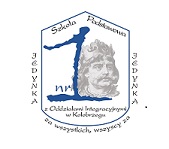                Dyrektor Szkoły Podstawowej nr 1 z Oddziałami Integracyjnymi                                                                                                     im. Bolesława Chrobrego w Kołobrzegu ogłasza KONKURS OFERT                                                               i zaprasza do złożenia pisemnej oferty dotyczącej:Zakupu,  dostawy wyposażenia i pomocy dydaktycznych oraz szkolenia                     i wsparcia technicznego w szkole w ramach projektu „Laboratoria Przyszłości” Opis przedmiotu konkursu – zakup, szkolenia oraz instalacja wyposażenia podstawowego do projektu „Laboratoria Przyszłości”:Ponadto pełen pakiet szkoleń z użytkowania zakupionego sprzętu oraz wsparcie techniczne.Czas realizacji zamówienia to 30 dni od dnia podpisania umowy.Szczegółowe informacje o przedmiocie konkursu i jego warunkach uzyskać można w sekretariacie szkoły przy ulicy Portowej 37 /pok. 111 lub pod numerem tel. 94 35 223 82. Kompletna oferta powinna zawierać:Nazwę oferenta (firma lub osoba fizyczna), adres, NIP, Regon, Pesel – dot. osoby fizycznej,       tel. kontaktowy;Oświadczenie płatnika podatku VAT;Oświadczenie o posiadaniu rachunku na białej liście podatnika;Cenę netto i brutto oferowanego sprzętu oraz proponowanych szkoleń i wsparcia technicznego.Oferty niespełniające wymogów konkursu nie będą rozpatrywane przez komisję. Termin składania ofert : do 13 grudnia 2021 r. do godz. 14.00.Sposób składania ofert: Ofertę należy złożyć osobiście do sekretariatu szkoły pokój 111 lub listownie na adres: ul. Portowa 37; 78-100 Kołobrzeg. Na kopercie umieszcza się napis: „Oferta – Laboratoria Przyszłości”.  Dopuszcza się składanie ofert przez email szkoły: jedynka@sp1kg.pl  w tytule wpisując „Oferta – Laboratoria Przyszłości”.Otwarcie ofert nastąpi w dniu 15 grudnia 2021 r. o godz. 10.00.O wyniku wyboru należy dowiedzieć się pod nr telefonu 94 35 223 82 w godz. 13.00-14.00.Szkoła zastrzega prawo zamknięcia konkursu ofert bez dokonywania wyboru ofert, nie podając uzasadnienia. KLAUZULA  INFORMACYJNA  Administratorem Pani/Pana danych osobowych jest Dyrektor Szkoły Podstawowej nr 1 z Oddziałami Integracyjnymi im. Bolesława Chrobrego w Kołobrzegu ul. Portowa 37, tel. 94 35 223 82 , e mail:  jedynka@sp1kg.plWyposażenie podstawowelp.nazwa opis/minimalne wymagania techniczne1FilamentBiodegradowalne filamenty kompatybilne z zakupioną drukarką2Drukarka 3D wraz z akcesoriamiZabudowane lub wymienne boki drukarki, łączność WiFi, zdalny podgląd wydruku, pole robocze min. 15cm x 15cm x 15cm, kompatybilny slicer, gwarancja co najmniej 12 miesiecy, autoryzowany serwis na terenie Polski, SLA do          4 tygodni, serwis i wsparcie techniczne - serwis obowiązkowo na terenie RP, wsparcie techniczne w języku polskim, instrukcja obsługi w języku polskim (niekoniecznie papierowa). Interfejs w języku polskim lub angielskim.3LaptopLaptop do drukarki 3D. Powinien być kompatybilny z zakupioną drukarką 3D.4Mikrokontroler z czujnikami i akcesoriamiMikrokontroler wraz z wyposażeniem dodatkowym, a w szczególności: płytki stykowe prototypowe oraz  zestaw przewodów.5Lutownica / Stacja lutownicza z gorącym powietrzem 6Kamera przenośna cyfrowa wraz z akcesoriami.Jakość zapisu min. Full HD
Stabilizator obrazu - optyczny lub cyfrowy.7Statyw z akcesoriami8Mikroport z akcesoriamiNie wymagający podłączenia kablowego do kamery.9Oświetlenie do realizacji nagrań10Mikrofon kierunkowy z akcesoriami11Gimbal12Aparat fotograficzny z akcesoriamiRozdzielczość matrycy min. 20 MP Wbudowana lampa błyskowa Interfejs: USB, wskazane Wi-Fi, Bluetooth, Stabilizacja optyczna obiektywu. 